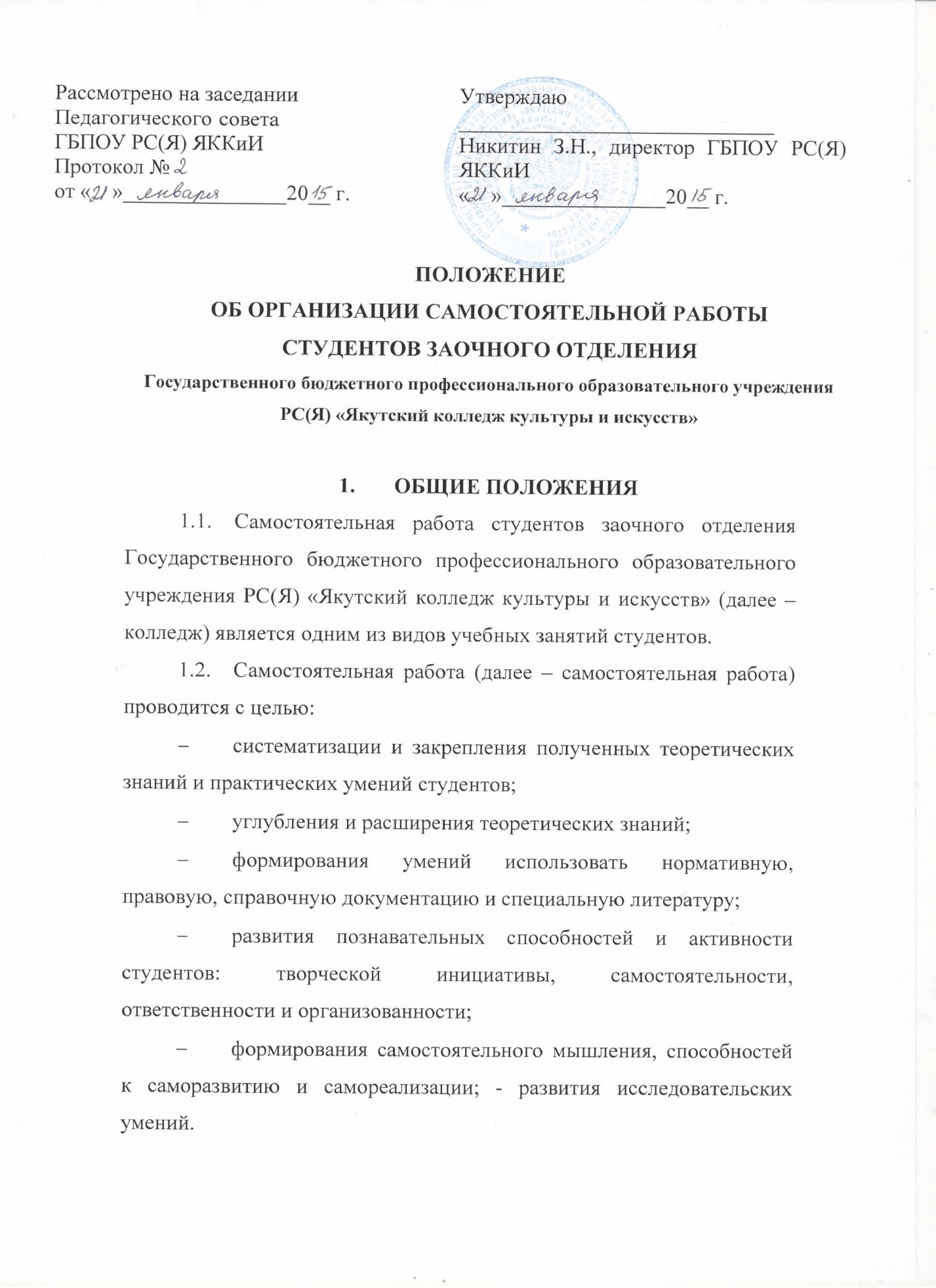 В учебном процессе среднего специального учебного заведения выделяют два вида самостоятельной работы: аудиторная;внеаудиторная. Аудиторная самостоятельная работа по дисциплине выполняется студентом по заданию преподавателя, но без непосредственного участия. Для учета мнения обучающихся по итоговой государственной аттестации выпускников, текущем контроле успеваемости и промежуточной аттестации, организации самостоятельной работы студентов заочного обучения создать студенческий совет, из числа студентов заочного отделения.ПЛАНИРОВАНИЕ ВНЕАУДИТОРНОЙ САМОСТОЯТЕЛЬНОЙ РАБОТЫПланирование объема времени, отведенного на внеаудиторную самостоятельную работу по учебной дисциплине, осуществляется преподавателем. Им определяются затраты времени на самостоятельное выполнение конкретного содержания учебного задания.Отделения, предметно-цикловые комиссии на своих заседаниях рассматривают предложения преподавателей по объему внеаудиторной самостоятельной работы по соответствующей дисциплине. Содержание внеаудиторной самостоятельной работы определяется в соответствии с рекомендуемыми видами заданий согласно примерной и рабочей программ учебной дисциплины.Распределение объема времени на внеаудиторную самостоятельную работу в режиме дня студента не регламентируется расписанием.Видами заданий для внеаудиторной самостоятельной работы могут быть:для овладения знаниями: чтение текста (учебника, первоисточника, дополнительной литературы); составление плана текста, конспектирование текста, выписки из текста, работа со словарями. И справочниками, ознакомление с нормативными документами, учебно-исследовательская работа, использование аудио-видео записей, компьютерной техники и Интернета и др.для закрепления и систематизации знаний: работа с конспектом лекций (обработка текста); повторная работа над учебным материалом (учебника, первоисточника, дополнительной литературы, аудио-видео записей); составление плана и тезисов ответа; составление таблиц для систематизации учебного материала; изучение нормативных материалов; ответы на контрольные вопросы; аналитическая обработка текста (аннотирование, рецензирование, реферирование, контент-анализ и др.); подготовка сообщений к выступлению на семинаре, конференции; подготовка рефератов, докладов, составление библиографии, тематических кроссвордов, тестирование и др. для формирования умений: решение задач и упражнений, выполнение чертежей, схем, выполнение расчетно-графических работ, решение ситуационных (профессиональных) задач, подготовка к деловым играм, проектирование и моделирование разных видов и компонентов профессиональной деятельности, подготовка курсовых и дипломных работ, рефлексивный анализ профессиональных умений с использованием аудио-видео техники и др. Виды заданий для внеаудиторной самостоятельной работы, их содержание и характер могут иметь вариативный дифференцированный характер, учитывать специфику специальности, изучаемой дисциплины, индивидуальные особенности студента.ОРГАНИЗАЦИЯ И РУКОВОДСТВО ВНЕАУДИТОРНОЙ САМОСТОЯТЕЛЬНОЙ РАБОТОЙ СТУДЕНТОВ При предъявлении видов заданий на внеаудиторную самостоятельную работу рекомендуется использовать дифференцированный подход к студентам. Перед выполнением студентами внеаудиторной самостоятельной работы преподаватель проводит инструктаж по выполнению задания, который включает цель задания, его содержание, сроки выполнения ориентировочный объем работы, основные требования к результатам работы, критерии оценки. В процессе инструктажа преподаватель предупреждает студентов о возможных типичных ошибках, встречающихся при выполнении задания. Инструктаж проводится преподавателем за счет времени, отведенного на изучение дисциплины.Во время выполнения студентами внеаудиторной самостоятельной работы и при необходимости преподаватель может проводить консультации за счет общего бюджет времени, отведенного на консультации.Самостоятельная работа может осуществляться индивидуально ил группами студентов в зависимости от цели, объема, конкретной тематики самостоятельной работы, уровня сложности, уровня умений студентов. Контроль результатов внеаудиторной самостоятельной работы может осуществляться в пределах времени, отведенного на обязательные учебные занятия по дисциплине, может проходить в письменной, устной или смешанной форме с представлением изделия или продукта творческой деятельности студента.Критериями оценки результатов внеаудиторной самостоятельной работы являются: уровень освоения студентом учебного материала;умения студента использовать теоретические знания при выполнении практических задач;сформированность общеучебных умений;обоснованность и четкость изложения ответа;оформление материала в соответствии с требованиями. 